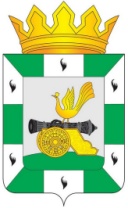 МУНИЦИПАЛЬНОЕ ОБРАЗОВАНИЕ«СМОЛЕНСКИЙ РАЙОН» СМОЛЕНСКОЙ ОБЛАСТИСМОЛЕНСКАЯ РАЙОННАЯ ДУМАРЕШЕНИЕот               2017 года            №  О награждении Почётной грамотой муниципального образования «Смоленский район» Смоленской области работников СОГУП «Редакция газеты «Сельская правда»Рассмотрев направленные Администрацией муниципального образования «Смоленский район» Смоленской области представление и ходатайство СОГУП «Редакция газеты «Сельская правда» о награждении Почётной грамотой муниципального образования «Смоленский район» Смоленской области работников СОГУП «Редакция газеты «Сельская правда», руководствуясь Уставом муниципального образования «Смоленский район» Смоленской области, решением Смоленской районной Думы от 26 февраля 2016 года № 16 «Об утверждении положений о Дипломе и Почётной грамоте муниципального образования «Смоленский район» Смоленской области», Смоленская районная Дума РЕШИЛА:1.  За добросовестный труд, профессионализм и в связи с празднованием 80-летия со дня основания газеты наградить  ПОЧЕТНОЙ ГРАМОТОЙ муниципального образования «Смоленский район» Смоленской областиКЕЖЕНОВА Николая Николаевича – специалиста (корреспондента) Смоленского областного государственного унитарного предприятия «Редакция газеты «Сельская правда»;МОИСЕЕВУ Ольгу Владимировну – специалиста по набору Смоленского областного государственного унитарного предприятия «Редакция газеты «Сельская правда».  2. Ходатайствующей организации (СОГУП «Редакция газеты «Сельская правда») рекомендовать выплатить единовременное денежное вознаграждение в размере 3000 рублей каждому лицу, удостоенному награждения.ПредседательСмоленской районной Думы                                                     Ю.Г. Давыдовский